OBJEDNÁVKA č.: 2024/06 (číslo objednávky uvádějte vždy na faktuře)Datum: 25.3.2024Vyřizuje: Josef PučalíkTel: Mail: Termín dodání: ihned
Akceptace zhotovitelem 25.3.2024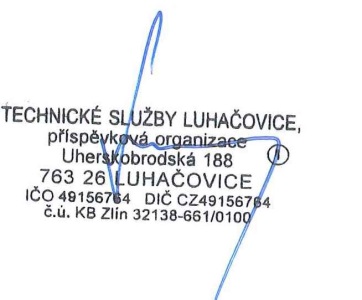 ______________________________				 ______________________________	              Objednatel  (TS Luhačovice)                   					 ZhotovitelObjednáváme u Vás dodávku a montáž vrat na Uherskobrodské 188:P/24/00015:  84 091,42  Kč bez DPHP/24/00016:  99 591,42  Kč bez DPH